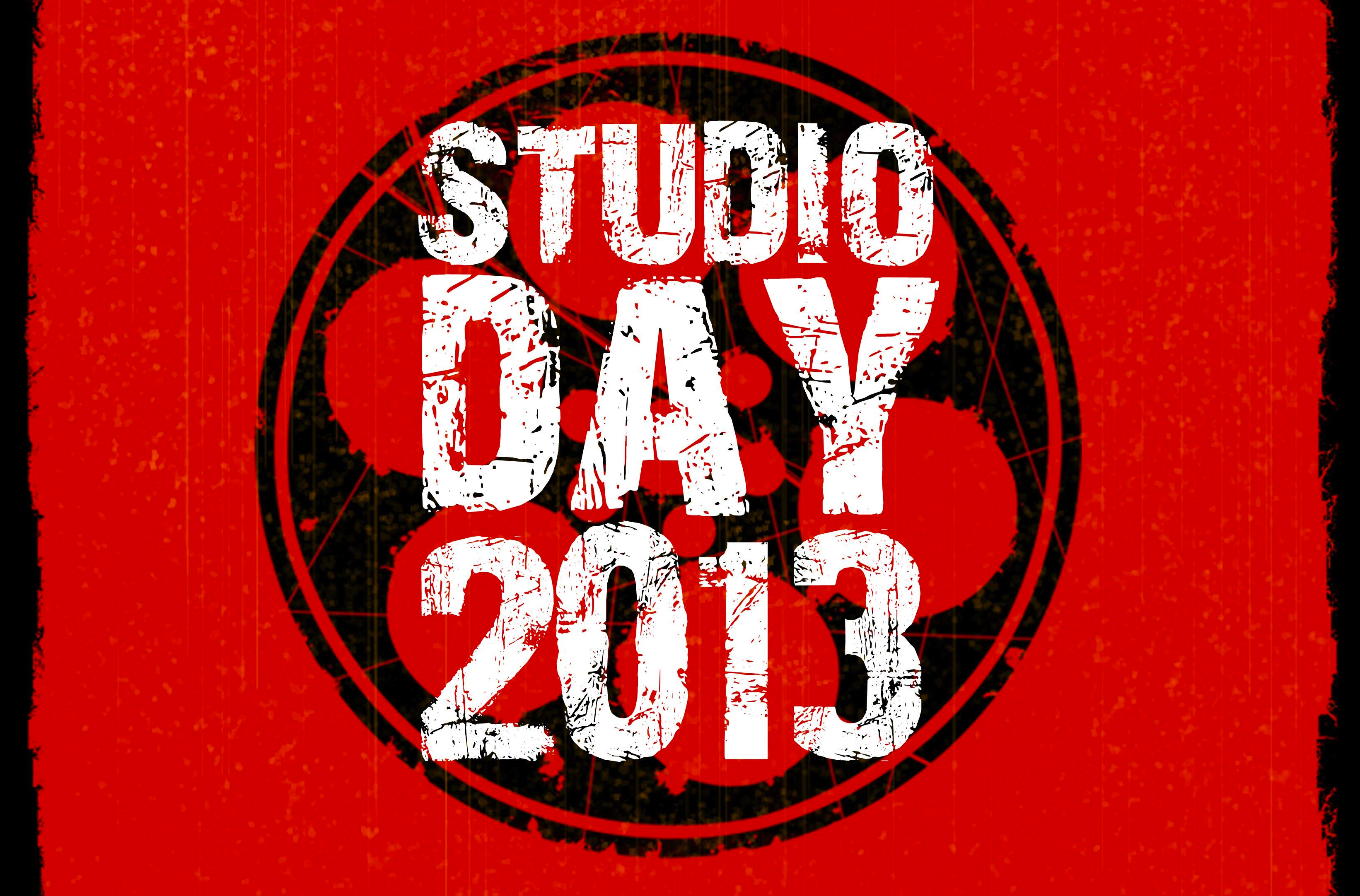 THIRD YEAR BLOG ADDRESSES 2013Lynia Archibaldwww.funandfancytoons.blogspot.caSuzanne Augersuz-antics.blogspot.caCatherine Bourdeauhttp://www.cathybourdeau.blogspot.caKendal Brouetkendalbrouet.blogspot.comKatla Calvocalvocanvas.blogspot.comTaylor Ann Cochranetaylorann-marie.tumblr.comJordan L. Cullen cullenj.blogspot.catumblr.com/blog/jcullsJeffrey Davisjeffreydavisanimation.blogspot.caMelyssa Dixon noxidarts.tumblr.com Adam FitzgeraldElectricArtist.Blogspot.caSam Floresanimatesam.blogspot.caBen Fordanimateben.blogspot.caCaitlin GottGottCaitlin.Blogspot.CaSimon Harchunsimon.harchun.comMegan Hayesmeganhayesanimation.blogspot.caTasha Jacquesmirrormirrorxxviii.tumblr.comLeonid LeviantLionCubAnimation.blogspot.comCaitlin Menardcaitlinbmenard.blogspot.caKleeven W. Metelluskwmart.blogspot.ca/Spencer MorelandSpencerMoreland.blogspot.caAmanda Myreamandamyre.blogspot.caNoelle Nagynoellesketchpad.blogspot.caJessica (McIntyre) Peregrymjessimci.blogspot.caLindsay Robinsonlittle-black-ink-cat.blogspot.caMiranda Aliza RogoveinMiranimate.comNoel Ruppenthaloctachorondigital.blogspot.comShawna Schwenzernoartificialfruitjuice.blogspot.caRob Stilwell   robstilwell.blogspot.ca/Rayanne Sufiansufcan.blogspot.ca/Lucia Tjhinlucia-kart.blogspot.caLouis-Gilbert WilsonLouis-Wilson.blogspot.caIan Yoxonianyoxon.blogspot.ca